Compréhension de l’oral de la bande d’annonce du film “El Laberinto del Fauno”.Ecoute la bande d’annonce  et complete le texte avec les mots qui manquent, les images peuvent t’aider à découvrir les mots. Tráiler de la película: El laberinto del faunoEscucha y completa el texto con las palabras que faltan. « - __________ _____ ________ mucho, mucho tiempo en el ____________  subterráneo donde no existe la mentira ni el dolor, vivía una ____________ que _____________ con el mundo de los humanos. Un día la princesa ______________. 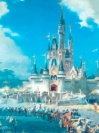 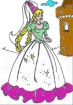 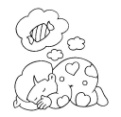 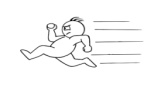 - He visto un ______________. 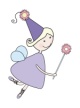 - __________ de hadas,… ya eres muy mayor para llenarte la cabeza con tantas zarandajas. 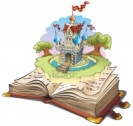 - La guerrilla se ha echado al __________. Vamos a bloquearles el acceso. 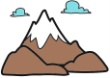 - Soy un fauno. Vos sois la princesa Moana hija del  ________ de Bezmorra. Habréis de pasar tres ___________. 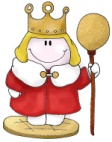 Iréis a un lugar muy peligroso. Lo que allí dormita no es humano. -La _____________ no existe. »VocabulaireUn tràiler = une bande d’annonce